ŞEHİT ÖZGÜR KARA ANADOLU LİSESİ MÜDÜRLÜĞÜNEKEÇİÖREN/ANKARA   		Şehit Özgür Kara Anadolu Lisesinin  ….…..……… Numaralı öğrencisiyim/öğrencisiydim. Ekte sunduğum belge(ler) doğrultusunda, aşağıda kutucuğunu işaretlediğim belgenin tarafıma verilmesini arz ederim.….. / ….. / 20 .....Ek(ler) :1.2.Adres	: ……………………………………………………………………………………………………………………………… İlçesi : ………... ….  İli : ……………Telefon : 0 ……..	- ……… …… ……(Alan kodu ile birlikte yazınız)Öğrencinin Kimlik BilgileriT.C. Kimlik No	: ………………………………Adı ve Soyadı	: ………………………………Baba Adı	: ………………………………Anne Adı	: ………………………………Doğum Tarihi	: …… / …… / …………DİKKAT!Tasdikname ve her türlü belge,18 yaşını doldurmuş öğrenciler veya noterden vekil tayin ettiği kişi,18 yaşını doldurmamış öğrenciler için, veli (anne-baba) veya velinin noterden vekil tayin ettiği kişi tarafından alınabilecektir.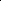 Tasdikname BelgesiOrtaokul /Liseden Mezun Olduğumu Gösteren BelgeTasdikname/Diploma Kayıp Belgesi (Kayıp ilanı vermediğimden dolayı doğabilecek hukuki sorumluluk tarafıma aittir.)Ortaokul /Lise Okulu Diplomasının Onaylı FotokopisiTranskript Belgesi (Not Döküm Belgesi)Diğer ……………………………………………………………………. Bilgiyi/BelgeyiKENDİSİKENDİSİVELİSİVELİSİVEKİLİVEKİLİAdı – SoyadıAdı – SoyadıAdı – SoyadıAdı – SoyadıAdı – SoyadıAdı – SoyadıAdı - SoyadıAdı - SoyadıAdı - SoyadıİmzaİmzaİmzaİmzaİmzaİmzaOkul İletişim Bilgileri:Tel: 0312) 314 33 98Tel: 0312) 314 33 98Belgegeçer: (312) 314 33 98Belgegeçer: (312) 314 33 98Belgegeçer: (312) 314 33 98E Posta: 974817@meb.k12.trE Posta: 974817@meb.k12.trAdres:  Keçiören Şehit Özgür Kara Anadolu Lisesi / Tepebaşı Mh. Sanatoryum Cad. No168 Keçiören ANKARAAdres:  Keçiören Şehit Özgür Kara Anadolu Lisesi / Tepebaşı Mh. Sanatoryum Cad. No168 Keçiören ANKARAAdres:  Keçiören Şehit Özgür Kara Anadolu Lisesi / Tepebaşı Mh. Sanatoryum Cad. No168 Keçiören ANKARA